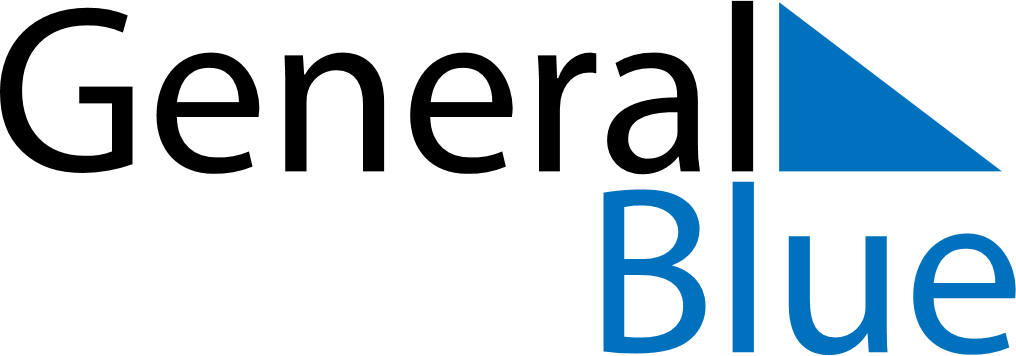 February 2024February 2024February 2024February 2024BoliviaBoliviaBoliviaSundayMondayTuesdayWednesdayThursdayFridayFridaySaturday1223Feast of the Virgin of CandelariaFeast of the Virgin of Candelaria4567899101112131415161617CarnivalShrove Tuesday18192021222323242526272829